.............................................................................................................................................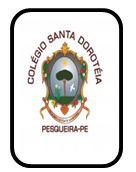 ATIVIDADE DE REDAÇÃO A PARTIR DE TEXTO DISSERTATIVO-ARGUMENTATIVO NOTA 1000Leia o texto abaixo:       1.    Após a leitura do texto, responda:       a)    Que gênero textual é esse?       b)    Qual a finalidade de textos como esse?       c)    Qual a temática tratada no texto?       d)    Qual estratégia o autor usou para apresentar o tema do seu texto?       e)    Qual é a tese que o autor expõe na introdução e a defende ao longo do texto?2.    Sobre o segundo parágrafo do texto, explique:a)    Explique o argumento utilizado pelo autor para defender a tese que ele formulou na introdução.b)  Segundo o autor, qual a consequência gerada para os usuários o compartilhamento indiscriminado de suas informações?c)    Que teórico o autor citou no texto e com qual finalidade?d)    Pesquise e apresente ao professor de forma breve sobre o que trata o “modelo panóptico” de Foucault.e)    Que expressão coesiva, o autor usa para relacionar o segundo parágrafo com a introdução de seu texto?3.    Releia o segundo parágrafo do texto e responda:a)    Que expressão coesiva, o autor usa para relacionar o terceiro parágrafo com o segundo?b)    Que teórico o autor citou nesse parágrafo e qual a sua formação?c)    Explique o argumento utilizado pelo autor nesse parágrafo.d)    Pesquise e apresente ao professor de forma breve o que trata o livro “A lei e a     O Marco Civil da Internet, criado em 2014, assegura o uso livre e democrático nas redes comunicativas. Porém, na realidade contemporânea, é evidente que o monitoramento das atividades dos usuários online por parte de empresas implica a perda da privacidade dos indivíduos que utilizam a internet. Com isso, a influência dos interesses empresariais, bem como o descaso governamental frente a tal problemática corroboram para a manutenção da mesma.     Em primeiro plano, vale destacar que, com o avanço no compartilhamento de informações, o controle de dados se tornou essencial para a divulgação de propagandas direcionadas às preferências dos usuários das redes de comunicação. Nesse sentido, a manipulação dos anúncios se assemelha ao processo de dominação descrito pelo sociólogo Foucalt ao analisar o modelo panóptico, pois o monitoramento das ações dos indivíduos é de uma importância para a manutenção do poder de forma discreta. Nisso, observa-se como o controle do comportamento dos indivíduos restringe a privacidade deles.     Paralelamente a essa dimensão empresarial, o descaso do Estado, principalmente na esfera legislativa, contribui para a permanência do uso não autorizado de informações pessoais para fins comerciais. Conforme o sociólogo alemão Dahrendorf, no livro "A lei e a ordem", a anomia é a condição social em que as normas reguladoras do comportamento das pessoas perdem sua validade. De forma análoga a esse pensamento, nota-se que as leis que regulamentam os atos na internet encontram-se em um estado de anomia, pelo fato de serem infringidas, por vezes, sem qualquer punição ao infrator.     Portanto, é notório que a manipulação dos dados de pesquisa dos utentes se configura como um problema relativo à fragilidade das leis na rede. Logo, o Congresso Nacional deveria elaborar uma legislação que reforçasse os direitos e deveres dos usuários no ambiente virtual, por meio de reuniões com especialistas em segurança digital, com o fito de amenizar os crimes de roubo de dados por empresas. Assim, o Governo reverteria o estado de anomia na internet.(Tiago Henrique Rodrigues Pedrosa Gonçalves, 16 anos. Cursava o 2º ano do ensino médio e mora no município de Guarabira, no Brejo paraibano, alcançou a nota máxima na redação do Enem 2018, mil pontos. Disponível em: https://g1.globo.com/pb)